ПРОЕКТ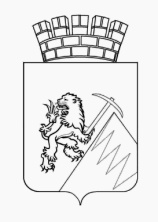 РЕШЕНИЕГУБАХИНСКОЙ ГОРОДСКОЙ ДУМЫII СОЗЫВА              28.06.2018 г.						           №   В соответствии с главой 32 Налогового кодекса Российской Федерации, ч. 5 ст. 10 и ч. 1 ст. 22 Федерального закона от 29 декабря 2012 года № 273-ФЗ «Об образовании в Российской Федерации», Уставом Губахинского городского округа, Губахинская городская Дума РЕШАЕТ:Внести в решение Губахинской городской Думы от 23 ноября 2017 года № 19 «Об установлении налога на имущество физических лиц на территории Губахинского городского округа» следующее изменение:1.1. абзац 3 п. 4.2. изложить в новой редакции: « - лица из числа детей-сирот, достигшие возраста 18 лет и обучающиеся по очной форме в учреждениях начального профессионального, высшего образования, до окончания ими такого обучения, но не дольше чем до достижения ими возраста 23 лет, на основании документов, подтверждающих обучение в образовательных организациях;».2. Опубликовать настоящее решение в газете «Уральский шахтер» и  на Официальном сайте Губахинского городского округа в сети Интернет.3. Решение вступает в силу со дня официального опубликования.4. Контроль за исполнением решения возложить на главу города Губахи - главу администрации города Губаха Н.В. Лазейкина.ПредседательГубахинской городской Думы   				                   А.Н.МазловГлава города Губахи – глава администрации города Губахи			                   Н.В.ЛазейкинПОЯСНИТЕЛЬНАЯ ЗАПИСКАк проекту решения Губахинской городской Думы «О внесении изменений в Решение Губахинской Думы от 23.11.2017 №19 «Об установлении налога на имущество физических лиц на территории Губахинского городского округа»Настоящий проект решения разработан в соответствии с главой 32 Налогового кодекса Российской Федерации, ч. 5 ст. 10 и ч. 1 ст. 22 Федерального закона от 29 декабря 2012 года № 273-ФЗ «Об образовании в Российской Федерации», Уставом Губахинского городского округа, рассмотрев экспертное заключение правового департамента аппарата правительства Пермского края от 30.05.2018 № 121,Заключениеправового управления администрации г.Губахи к проекту решения Губахинской городской Думы «О внесении изменений в Решение Губахинской городской Думы от 23.11.2017 № 19
«Об установлении налога на имущество физических лиц
на территории Губахинского городского округа»№22										26.06.2018     Правовым управлением Администрации городского округа «Город Губаха» Пермского края в соответствии с Законом Пермского края от 02.03.2009 № 309-ПК «О порядке организации и ведения Регистра муниципальных нормативных правовых актов Пермского края» проведена юридическая экспертиза проекта решения Думы «О внесении изменений в Решение Губахинской городской  Думы от 23.11.2017 № 19 «Об установлении налога на имущество физических лиц на территории Губахинского городского округа».Настоящий проект решения подготовлен в соответствии с  Федеральным  законом от 06 октября 2003 г. № 131-ФЗ «Об общих принципах организации местного самоуправления в Российской Федерации», Уставом  Губахинского городского округа.Проект Решения не противоречит нормам действующего законодательства.Главный специалист Правового управления                                                               Н.С. Маркелова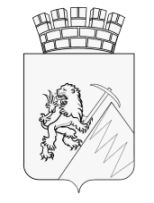 КОНТРОЛЬНО-СЧЕТНАЯ ПАЛАТАГУБАХИНСКОГО ГОРОДСКОГО ОКРУГА ул. Никонова, д. 44, г. Губаха, 618250, факс (34) 248 4 02 94, тел. 4 08 51ЗАКЛЮЧЕНИЕ № 61на проект решения Губахинской городской Думы О внесении изменений в решение Губахинской городской Думы от 23.11.2017 № 19 «Об установлении налога на имущество физических лиц на территории Губахинского городского округа»г. Губаха	 27 июня 2018 г.Рассмотрев представленный проект решения, Контрольно-счетная палата отмечает следующее.Проект решения подготовлен в соответствии с главой 32 Налогового кодекса Российской Федерации (далее – НК РФ), Федеральным законом от 29 декабря 2012 № 273-ФЗ «Об образовании в Российской Федерации» (ч. 5 ст. 10 и ч. 1 ст. 22), Уставом Губахинского городского округа, экспертным заключением правового департамента аппарата правительства Пермского края от 30.05.2018 № 121.ВыводыПроект решения не противоречит действующему законодательству.ПредложенияПроект решения рекомендуется к утверждению Губахинской городской Думой.Председатель Контрольно-счетной палаты	     	  Л.П. ЛазареваО внесении изменений в решение Губахинской городской Думы от 23.11.2017 № 19 «Об установлении налога на имущество физических лиц на территории Губахинского городского округа»